WARSZTATY METODYCZNO - SZKOLENIOWE„Gry i zabawy ruchowe w edukacji przedszkolnej”24 luty 2018r.mgr Agnieszka Biernaczyk nauczyciel wychowania fizycznego Szkoły Podstawowej im. KEN w Nielubi Zajęcia z gier i zabawy ruchowych z przyborami i bez przyborówSkanowany berek -zabawa ożywiająca.Przybory i urządzenia: obręcze gimnastyczne, znaczniki lub szarfyUczestnicy: dowolna liczba uczestników. Organizacja i przebieg zajęć:
Z grupy ćwiczącej należy wyłonić jednego lub dwóch uczestników zabawy, którzy zostają oznaczeni znacznikiem. Pozostali ćwiczący otrzymują obręcz gimnastyczną. Trzymają ją w ręce wiodącej (można określać i zmieniać kończynę lub wysokość i sposób trzymania obręczy) i biegają z nią po Sali unikając berków. Złapani kładą obręcz na ziemi i stają w jej wnętrzu. „Wybawieni” mogą zostać poprzez pozostałych uczestników, którzy swoją obręcz trzymając ja poziomo, przełożą przez złapanych z góry do dołu i od dołu do góry. Po tej czynności koleżanki/kolegi mogą wrócić do zabawy.Powódź, pożar, zamrożenie- zabawa ożywiająca, forma rozgrzewkiPrzybory i urządzenia: zbędnaUczestnicy: dowolna liczba uczestników. Organizacja i przebieg zajęć:
Grupa ćwiczebna wykonuje na polecenia nauczyciela. np. marsz tyłem, truchty z wymachami, podskokami, czworakowanie itp.  Po chwili wykonania zadania prowadzący wypowiada hasło: powódź, pożar lub zamrożenie. 
Na sygnał powódź uczestnicy muszą opuścić parkiet sali gimnastycznej (mogą wejść wyłącznie na wcześniej podane przyrządy np. ławeczkę gimnastyczną lub drabinki). 
Na sygnał pożar uczestnicy muszą przyjąć bezpieczną pozycję w czasie pożaru (postawa skulona, nisko przy ziemi, chroniąca głowę).
Na sygnał zamrożenie uczestnicy muszą znieruchomieć i nie wykonywać żadnego ruchu.
Po podaniu komendy należy głośno odliczać np. do 3 dając czas na wykonanie zadania. Jeśli uczeń wykona zadanie niewłaściwie lub nie zdąży w określonym czasie należy przydzielić mu dodatkowe zadanie –np. pajacyki, wyskoki z przysiadu do przysiadu, itp.
Po każdej komendzie należy określić ćwiczącym nowe zadanie.Uwagi: Prowadzący modyfikuje zasady w zależności od umiejętności i możliwości dzieciZabawa z szarfamiPrzybory i urządzenia: szarfyUczestnicy: dowolna liczba uczestników podzielna przez 3Organizacja i przebieg zajęć:
Grupę ćwiczącą należy podzielić na 3 osobowe zespoły. Dwoje z zespołu otrzymuje szarfy każdy jedną. Para stoi naprzeciw siebie trzymając szarfy napięte w rękach. Trzeci z ćwiczących ma za zadanie wykonywać zadanie prowadzącego, natomiast uczniowie stojący w parze stwarzać warunki do jego wykonania. Na komendę góra uczeń musi przejść nad szarfami (para wykonuje przysiad i trzyma szarfy przy ziemi), na komendę dół musi przejść pod szarfami (para trzyma szarfy wysoko nad głową, komenda między, to przejście między szarfami (para trzyma jedną szarfę nad głową, drugą nisko), komenda dookoła: należy obiec parę trzymającą szarfy. Po określonym czasie należy zmienić układ ćwiczących. Zabawa „Szybki Bill”-szybkość reakcji Przybory i urządzenia: pałeczki sztafetoweUczestnicy: dowolna, parzysta liczba uczestników. Organizacja i przebieg zajęć:
Uczestnicy dobierają się w pary.  Siadają naprzeciwko siebie,  w siadzie skrzyżnym. Pomiędzy nimi należy pionowo postawić pałeczkę sztafetową. Dzieci dostosowują właściwą odległość do pałeczki poprzez wyciągnięcie ręki wiodącej i sprawdzenie, czy w wyproście dotyka pałeczki palcami. Prowadzący wypowiada komendy głowa (uczniowie muszą obiema rękoma dotknąć głowy), kolana (dotykają kolan) brzuch (dotykają brzucha), boczki, stopy itd. Na komendę „pałeczka” chwytają jak najszybciej pałeczkę. Zwycięzca przydziela sobie punkt. Z góry należy podać ilość np. 3 serii rywalizacji.Uwagi: po wykonaniu określonej ilości  serii, można dokonać zmiany par.Zabawa „UFO”Przybory i urządzenia: kapturki Uczestnicy: dowolna, parzysta liczba uczestników. Organizacja i przebieg zajęć:
Grupę ćwiczącą należy podzielić na 2 zespoły. Ustawić je naprzeciw siebie oraz oznaczyć kolorami adekwatnymi do kapturków (np. drużyna niebieskich i drużyna żółtych)
Pomiędzy zespołami należy określić pole rywalizacji (np. pola ataku na boisku do piłki siatkowej). Na wskazanym polu należy rozłożyć kapturki w ilości drużyny  pomnożonej przez 2 lub 3.Nauczyciel rozkłada w luźnej rozsypance odpowiednią ilość kapturków na oznaczonym terenie. Drużyny mają za zadanie chronić (szersza część na parkiecie)  swoje kapturki jednocześnie odwracając na stożek kapturki przeciwników. Zabawa rozgrywana jest na czas (np. 1 min.)  Po upłynięciu określonego czasu na gwizdek dzieci przerywają wykonywanie zadania jednocześnie unosząc obie ręce ku górze. Wracają na linie startu. Nauczyciel lub wskazani uczniowie liczą odwrócone kapturki obu drużyn. Zwycięzcą jest drużyna która uzyska mniejszą liczbę punktów karnych. (1 pkt karny to jeden kapturek –odwrócony stożek)Papierowa wojnaPrzybory i urządzenia: gazetyUczestnicy: dowolna, parzysta liczba uczestników. Organizacja i przebieg zajęć:Grupę ćwiczącą należy podzielić na 2 zespoły. Ustawić je naprzeciw siebie. Pomiędzy zespołami wyznaczyć linię środkową. Uczniowie otrzymują gazety z których zgniatają po dwie lub trzy kulki.Na sygnał uczniowie rzucają kulki na boisko przeciwnika. Kulki rzucone przez przeciwników również odrzucają na ich boisko. Wygrywa zespół, który w określonym czasie będzie miał mniejszą ilość kulek na swoim terenie. Zabawa „Szybka zmiana”Przybory i urządzenia: laski gimnastyczneUczestnicy: dowolna liczba uczestników. Organizacja i przebieg zajęć:
Każdy ćwiczący posiada laskę gimnastyczną, z którą ustawia się obwodzie koła. Laskę należy postawić jednym końcem na ziemi a drugim trzymać ją opuszkami palców (u dzieci młodszych (chwyt zamknięty w górnej części). Uczniowie trzymają laskę określoną kończyną prostopadle do obwodu koła. Ręka musi być wyprostowana, linia stóp nie może wykraczać poza laskę. Na sygnał uczniowie puszczają swoja laskę i chwytają laskę kolegi /koleżanki stojących przed nimi. Chwyt musi być wykonywany wyłącznie jedną ręką. Druga powinna być schowana za plecami.
Osoba, która nie złapie laski  –odpada z zabawy. Kółko i krzyżyk Przybory i urządzenia: obręcze gimnastyczne, kapturki lub woreczkiUczestnicy: dowolna liczba uczestników. Organizacja i przebieg zajęć:
Grupę ćwiczącą należy podzielić na 2 zespoły. Ustawić je w pozycji „Wyścigi rzędów”. Przed ćwiczącymi należy ułożyć 9 obręczy wg zasady gry „kółko i krzyżyk”
Każdy zespół otrzymuje trzy woreczki (w odrębnych kolorach). Na sygnał uczniowie próbują ułożyć trzy woreczki w linii pionowej, poziomej lub po skosie. Rywalizacja przebiega zgodnie z zasadami „wyścigów rzędów”. Pierwsi trzej uczniowie kładą przybór, kolejni dokonują zmian, w celu zdobycia punktu.Dzień i nocPrzybory i urządzenia: zbędneUczestnicy: dowolna, parzysta liczba uczestników. Organizacja i przebieg zajęć:
Grupę ćwiczącą należy podzielić na 2 zespoły. Pierwsza, to „dzień”, druga – „noc”. Zawodnicy ustawieni są w szeregach, na środkowej linii, plecami do siebie (odległość od siebie około 1 m).  Prowadzący wypowiada słowa „dzień” lub „noc”. Jeżeli powie „dzień”, wszyscy z drużyny o tej nazwie uciekają, zaś drużyna „nocy” ma za zadanie ich gonić. Jednak ucieczka następuje tylko po prostej linii, do wyznaczonego miejsca. Podobnie goniący, musi łapać tylko tę osobę, która stała za nim. Jeżeli prowadzący powie „noc”, następuje zmiana. To drużyna „nocy” jest uciekająca, zaś „dzień” ją goni. Wygrywa drużyna, która w danej rundzie złapie więcej osób. Zabawa „Mówiąca piłka"

Przybory i urządzenia: piłki/balony taśma samoprzylepna, marker. Na piłkę naklej rysunki z  pozycjami wyjściowymiUczestnicy: dowolna. Organizacja i przebieg zajęć  „Rzuć kucając”,  „Rzuć siedząc”, „Rzuć po uprzednim podskoku w górę” – możesz wymyśleć różne kombinacje.

Dzieci stają w kole. Gdy pierwszy gracz łapie piłkę musi patrzeć na słowa pod lub najbliżej prawej dłoni. Musi rzucić piłkę tak, jaki to zostało opisane na taśmie – drugi gracz ma zaś spróbować złapać ją w ten sam sposób. Następnie patrzy na słowa pod swoją prawą ręką… i gra się toczy.


Zabawa "Bieg po buty"

Przybory i urządzenia: pudełko na butyUczestnicy: dowolna, drużynyOrganizacja i przebieg zajęćNależy wyznaczyć linię startu i odcinek do przebiegnięcia – na jego końcu ustawić pudełka (po jednym na drużynę). Miejsce zabawy musi być na tyle bezpieczne, by można było biegać na bosaka.

Pierwszy gracz z drużyny biegnie do pudełka, zdejmuje buty i wkłada je do niego. Następnie biegnie z powrotem. Dotyka ręką kolegi i ten rusza…  Kiedy już cały zespół jest bez butów, gracze po kolei biegną do pudełka, zakładają buty i wracają biegiem. Pierwszy zespół z butami na nogach – wygrywa.

Zabawa "Bieg kelnera"Przybory i urządzenia: talerzyki, piłeczki pingpongoweUczestnicy: dowolna, Organizacja i przebieg zajęć:Zawodnicy ustawiają się na mecie, pierwszy zawodnik z każdej drużyny trzyma na podniesionej w górze dłoni  talerzyk, a na nim piłeczkę. Po usłyszeniu „start”, zawodnicy biegną do wyznaczonego punktu i zawracają. Przekazują talerzyk z piłeczką kolejnemu koledze z drużyny i on rusza do biegu. Upuszczenie piłeczki – powoduje konieczność powrotu do linii startu i ponowne rozpoczęcie biegu. Wygrywa drużyna, której  wszyscy zawodnicy zaliczą bieg z piłeczką pierwsi.
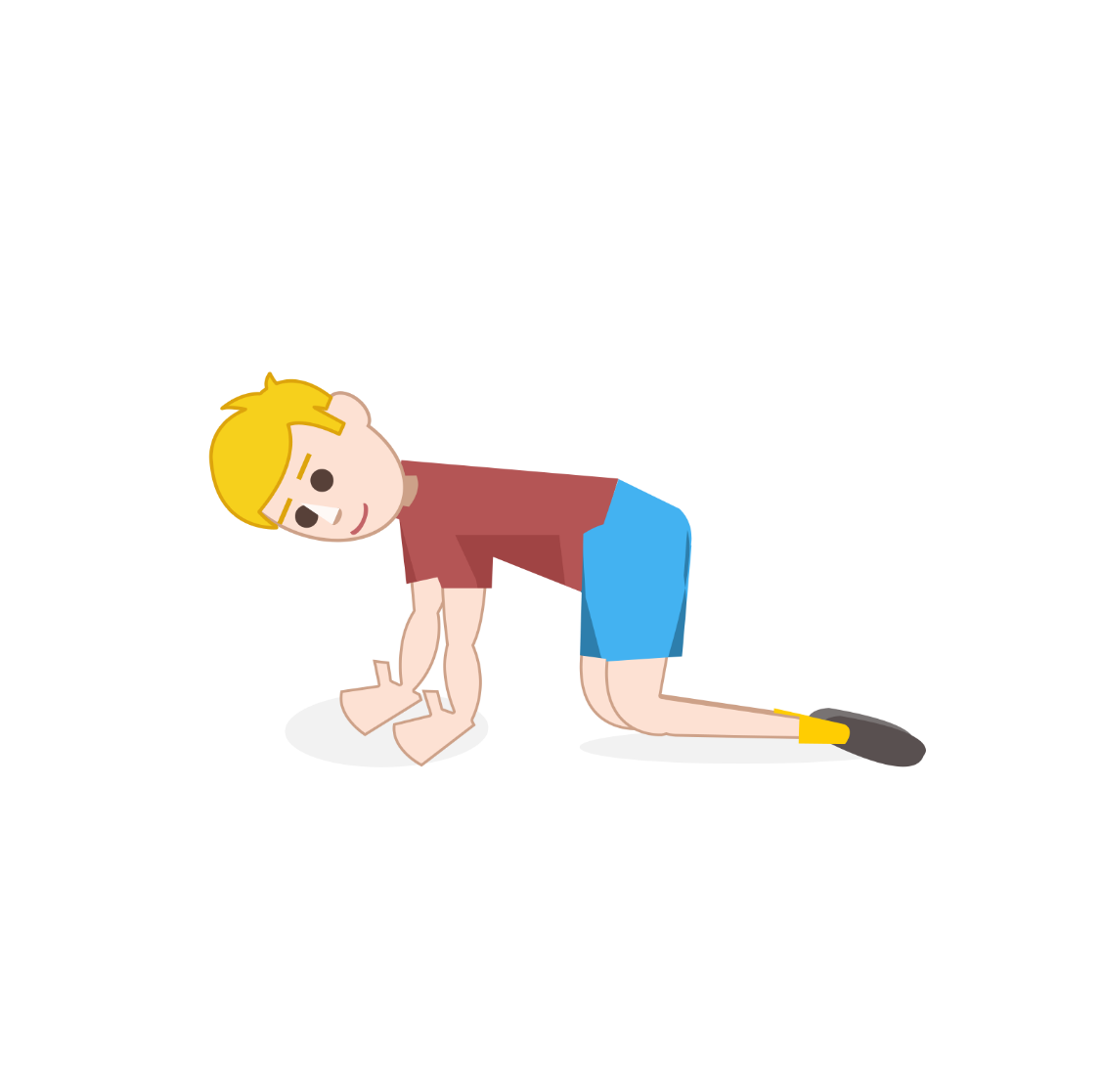 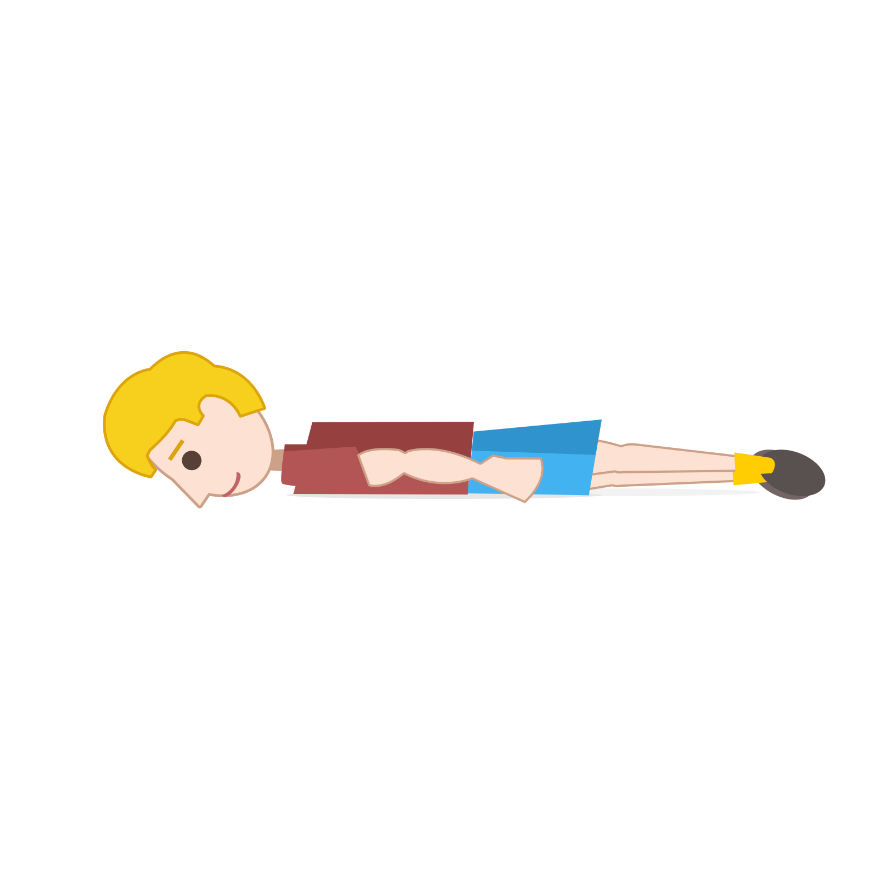 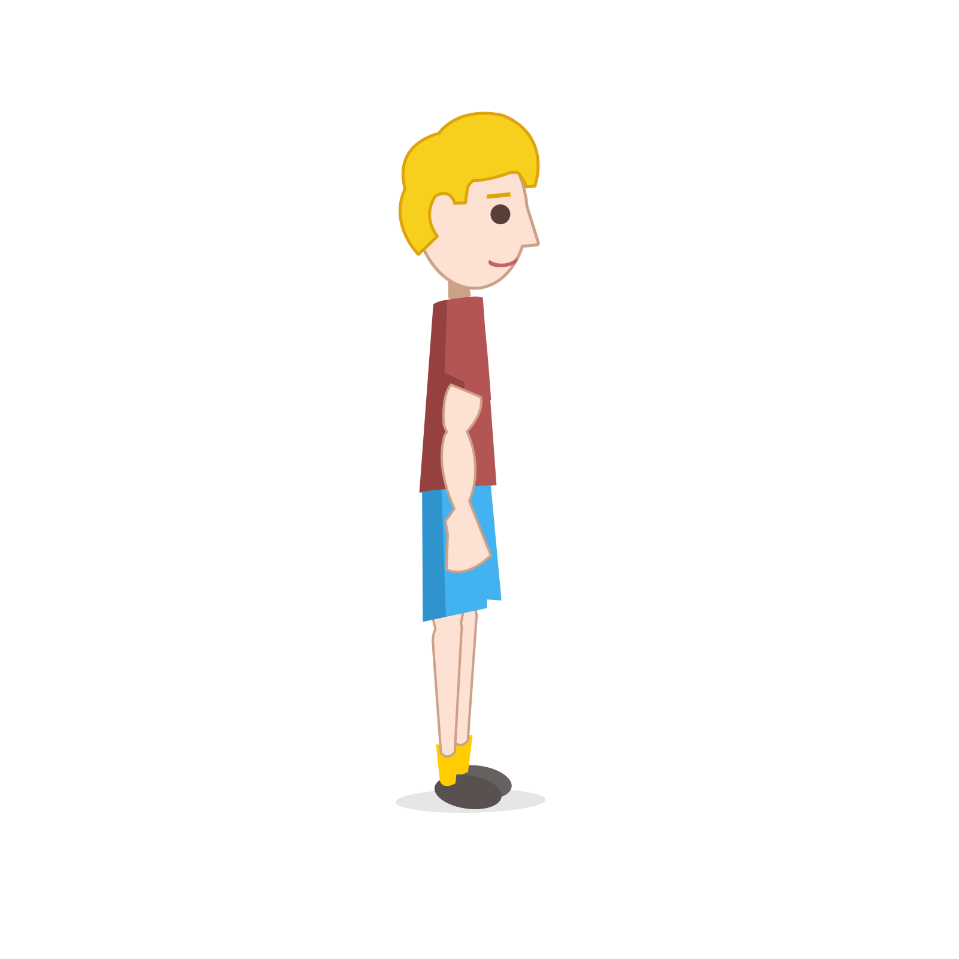 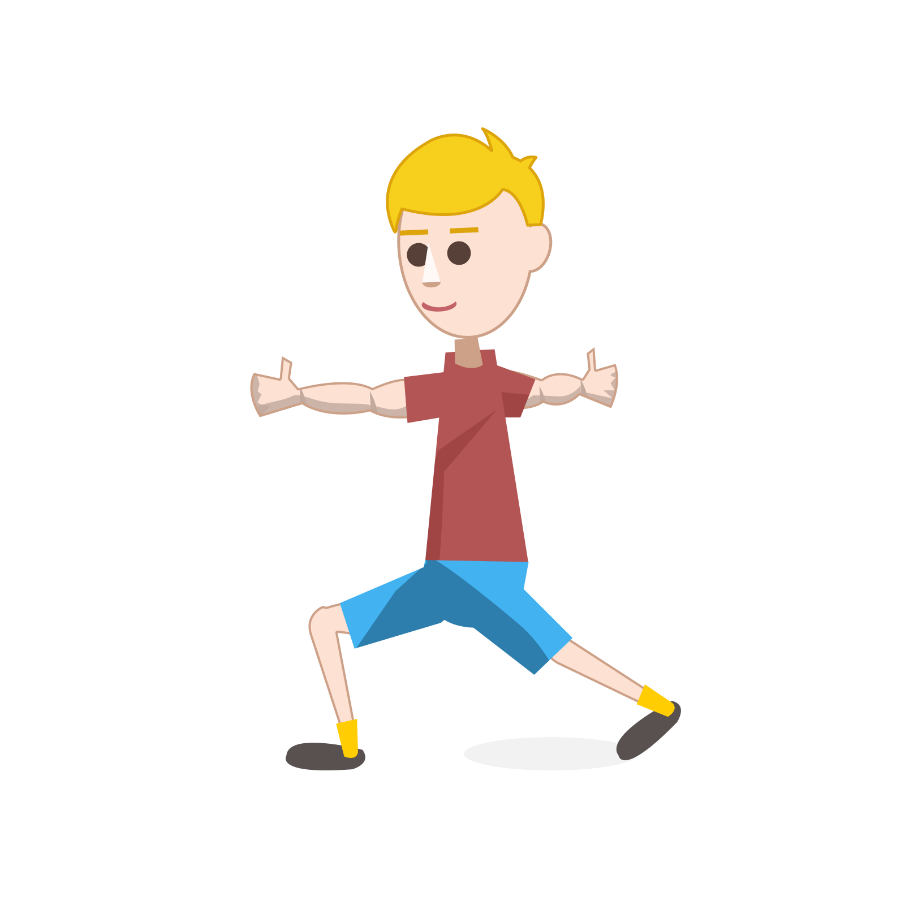 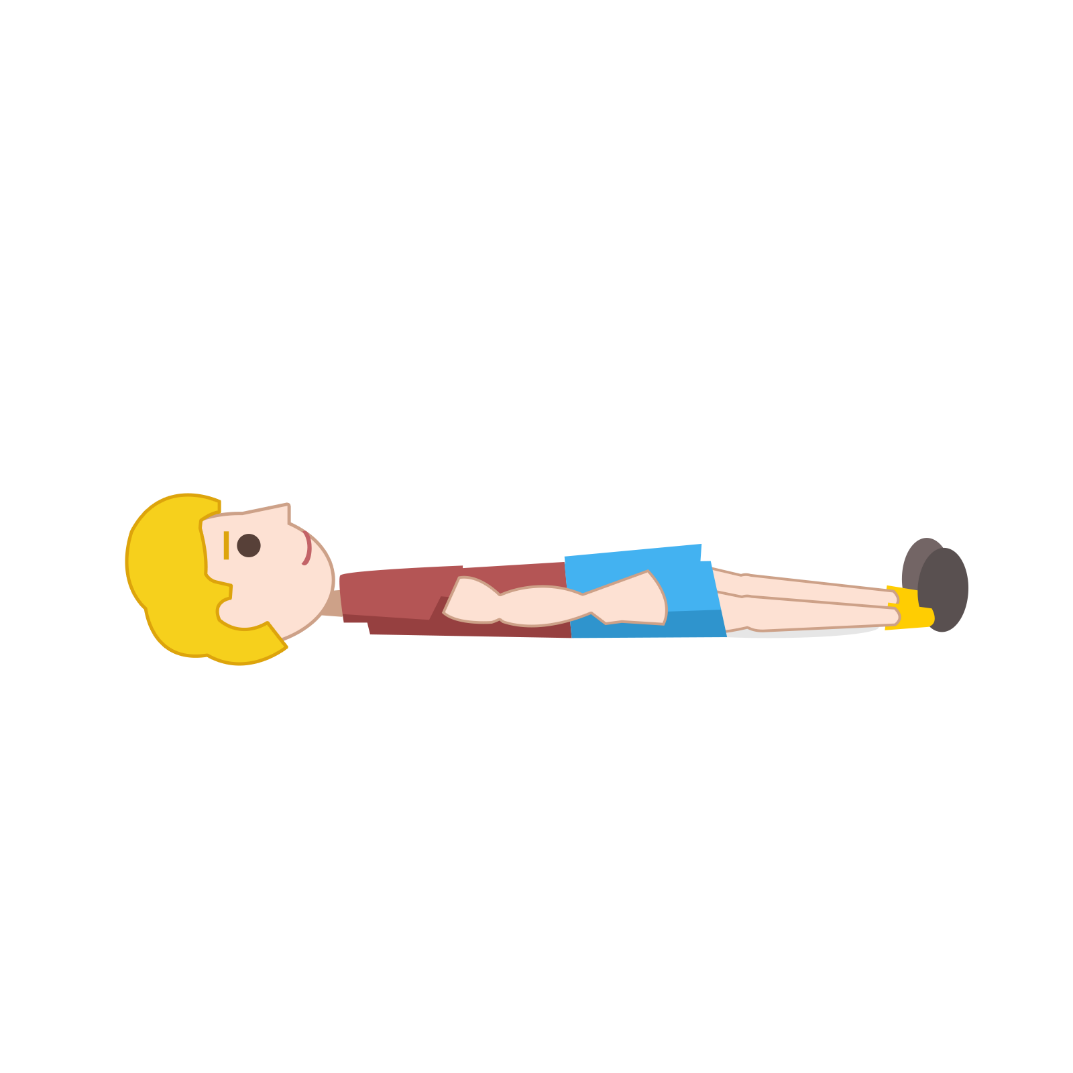 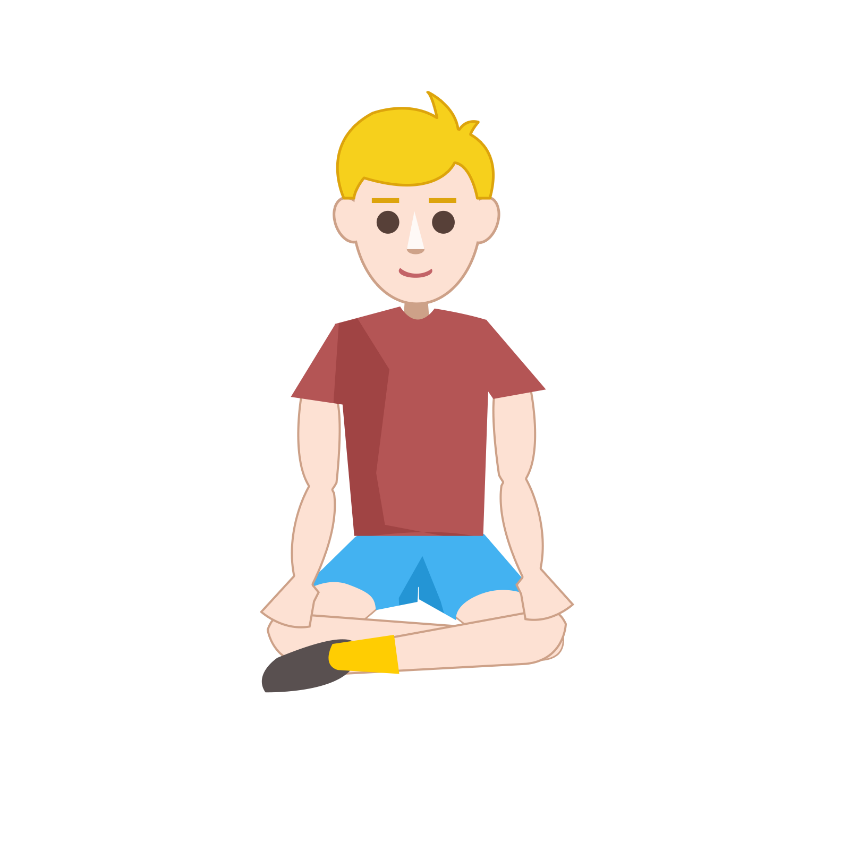 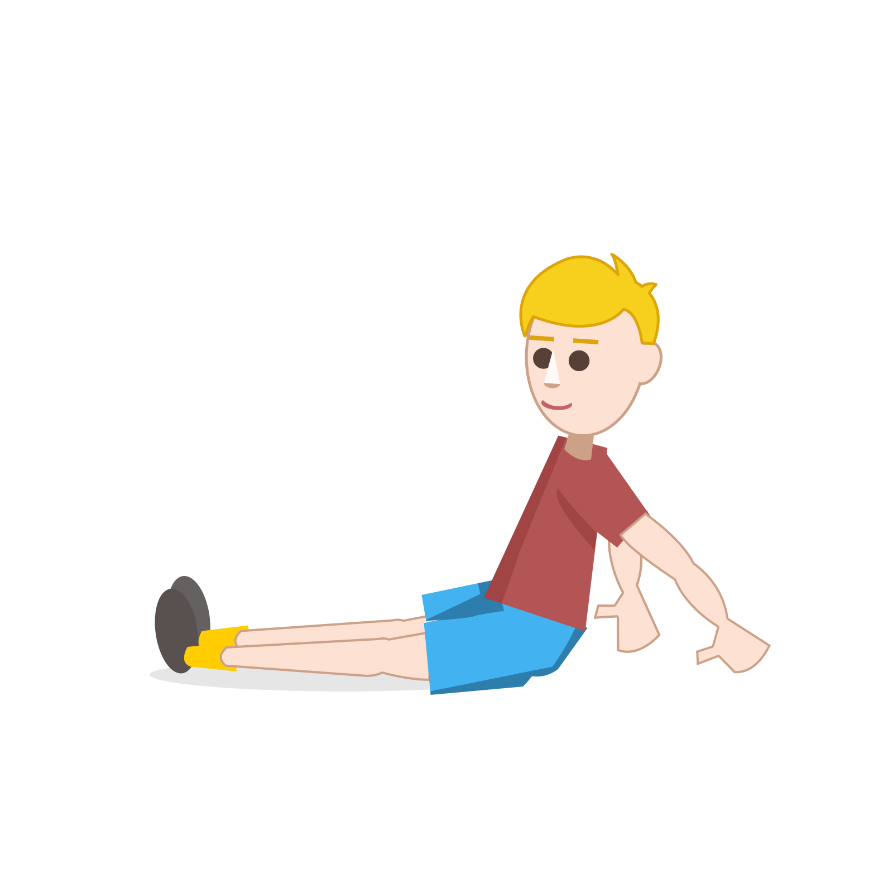 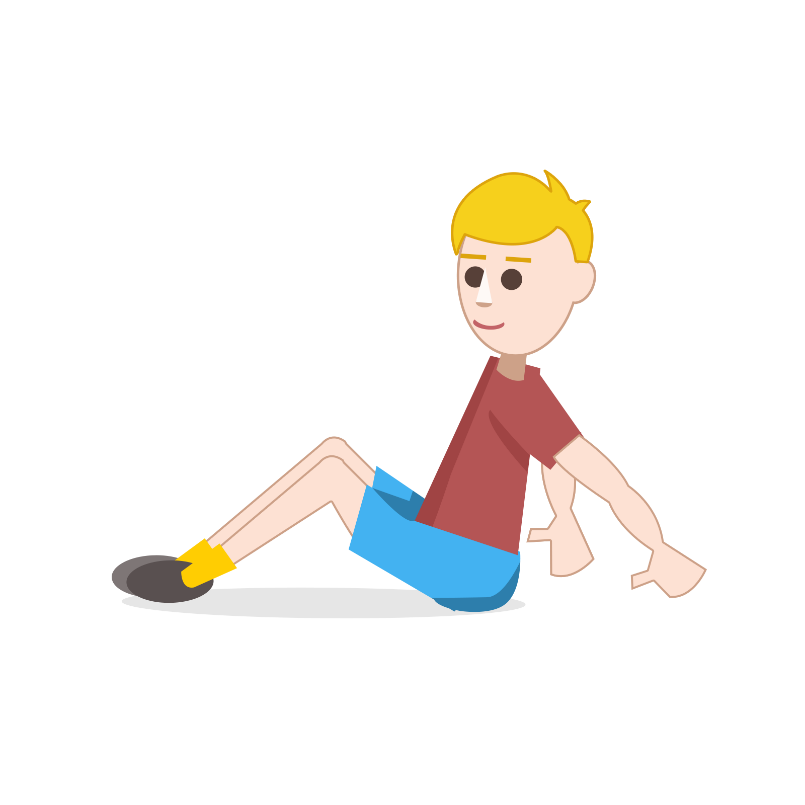 